LiteracyPhonics: Phase 3 & 4Non-fiction texts – transport, animals & how they move, power, road safetyTransport Stories & Poems.Fine motor skills & letter formation activitiesLabels & captionsMake own booksFoundationTerm 5 topic: MovingPossible Lines of Enquiry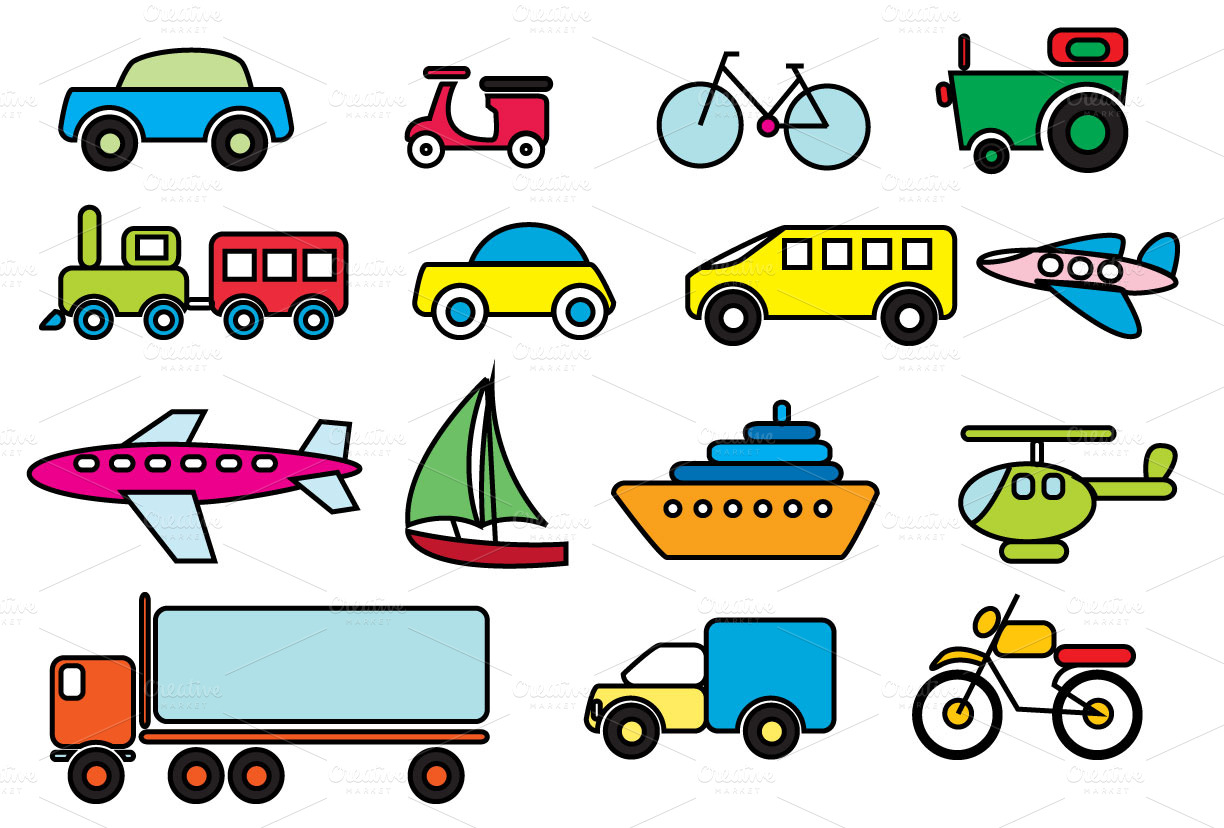 MathematicsOrdering Numbers 1-20EstimatingAdditionSubtractionSharingProblem solvingLength/heightWeightTimePatternsExpressive Arts and DesignCircles/ tyre printsSpace Station and Bus Station role-playFlower pictures & plant paintingsAnimal artCreating sounds to represent movement.Moving different pieces of music/soundsSongs to represent journeys & movementExploring tools & resources, role play and dressing upFoundationTerm 5 topic: MovingPossible Lines of EnquiryCommunication and LanguageListening to stories, nursery rhymes and songsDiscussions about Transport, my body and how I move, how animals move and keeping safe when I move.Library group timesFollowing 3+ part instructionsRole play areas, being aware of the listenerPhysical DevelopmentLetter formation and Pencil ControlName writingCuttingUse of outdoor large & small equipmentLarge apparatus & gym workUsing our bodiesOur bodies – exercise and keeping healthy.How does moving keep us healthy?Tennis and ball skillsUnderstanding the WorldICT Skills - Develop skills to print & save workPilgrimages – why people travel & where toPush and PullsHow Plants growTravelling from home to school. Wheeled modelsMaking things that moveWater-wheelsPersonal, Social & Emotional DevelopmentRoad SafetyMoving our bodies safelyWhy is it important to exercise?How do we travel to School?Solving problemsWorking togetherFeelingsCharacteristics of effective learning: finding out and exploring, playing with what they know, being willing to ‘have a go’, being involved and concentrating, keeping on trying, enjoying achieving what they set out to do, having their own ideas, making links, choosing ways to do things.Characteristics of effective learning: finding out and exploring, playing with what they know, being willing to ‘have a go’, being involved and concentrating, keeping on trying, enjoying achieving what they set out to do, having their own ideas, making links, choosing ways to do things.Characteristics of effective learning: finding out and exploring, playing with what they know, being willing to ‘have a go’, being involved and concentrating, keeping on trying, enjoying achieving what they set out to do, having their own ideas, making links, choosing ways to do things.